Horten, 12, 02. 2015Forslag til navne-endringKommunen har vedtatt å endre Horten Eldresenter til Horten aktivitetssenter.  I pakt med dette og etter ønske fra flere av våre tillitsvalgte, foreslås at vi endrer navn på foreningen fra Seniornett Horten Eldresenter, forkortet SHE, til Seniornett Horten (forkortet SNH).  Det foreslås også ny logo: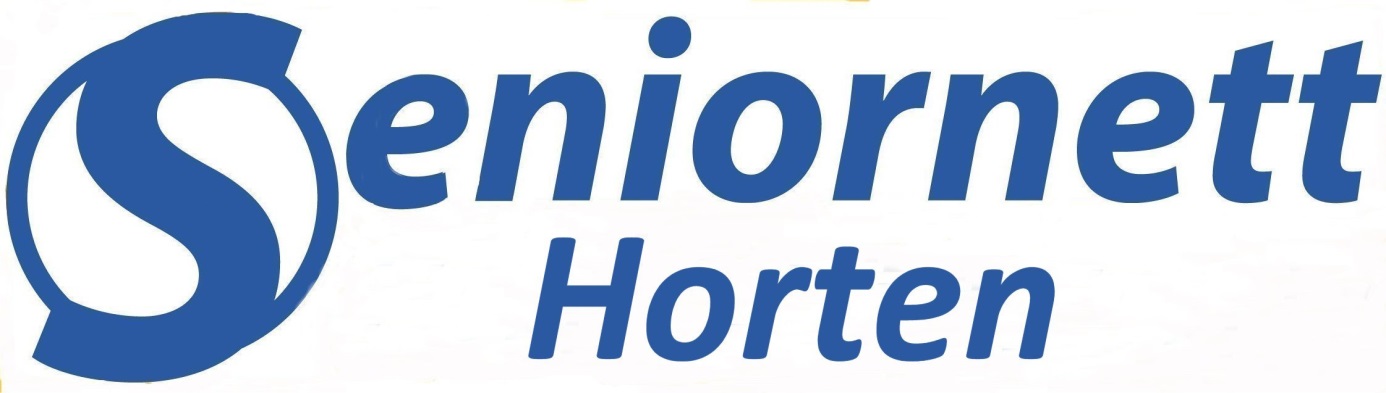 I mindre format ser den slik ut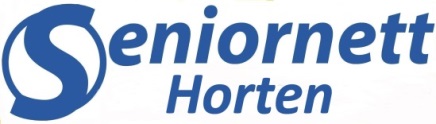 Forslag til vedtak:Årsmøtet vedtar å endre navnet fra Seniornett Horten Eldreseneter – SHE – til Seniornett Horten – SNH.Årsmøtet vedtar ny endre logo i samsvar med illustrasjonenStyret